О продаже муниципального имущества 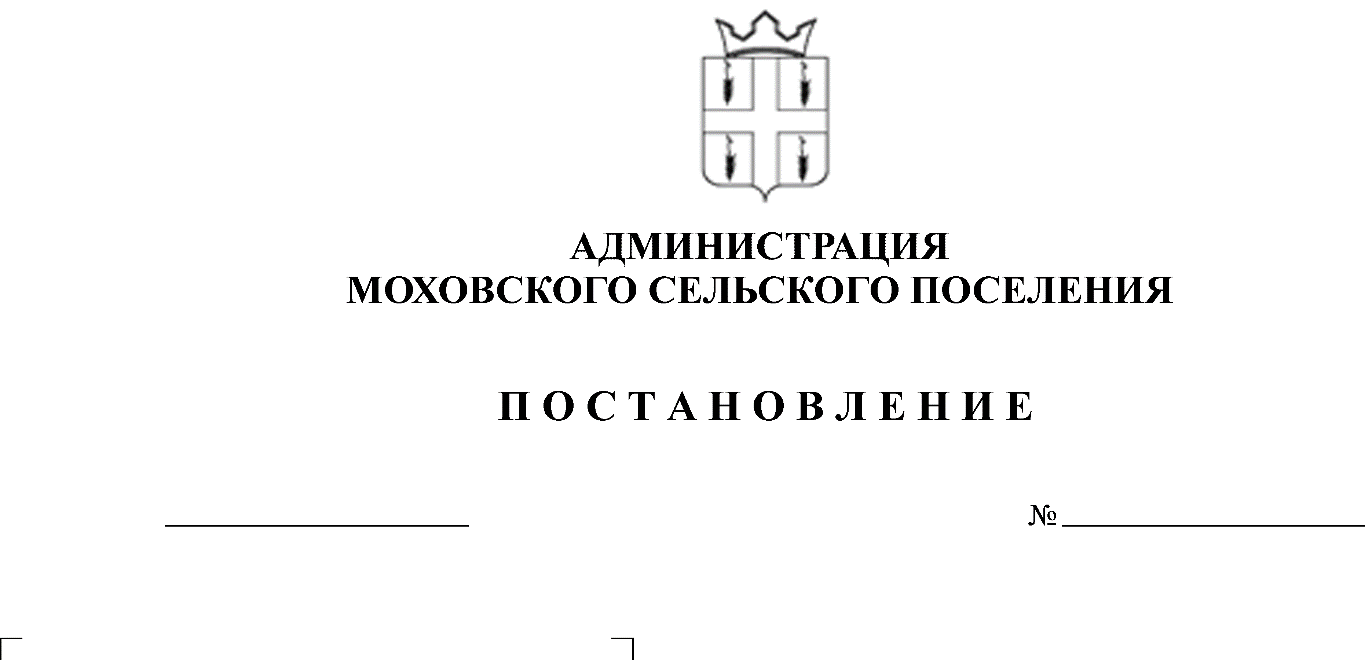 посредством публичного предложенияРуководствуясь Федеральным законом от 21 декабря 2001 года №178-ФЗ «О приватизации государственного и муниципального имущества», Уставом муниципального образования Моховское сельское поселение Кунгурского муниципального района Пермского края, Положением о приватизации имущества муниципального образования «Моховское сельское поселение», утвержденным решением Совета депутатов Моховского сельского поселения от 20 апреля 2007 года № 14, постановлением главы Моховского сельского поселения от 03 августа 2009 года № 95 «Об утверждении положения об организации продажи муниципального имущества Моховского сельского поселения на аукционе»Администрация Моховского сельского поселения                            ПОСТАНОВЛЯЕТ:1. Осуществить продажу муниципального имущества посредством публичного предложения с открытой формой подачи предложений о приобретении имущества:1.1. Помещение, назначение: нежилое помещение, площадь 34,6 кв.м., этаж: цокольный, адрес (местонахождение) объекта: Пермский край, Кунгурский район, с. Моховое, ул. Строителей, д. 12.1.2. Помещение, назначение: нежилое, площадь 29,2 кв.м., этаж: цокольный, адрес (местонахождение) объекта: Пермский край, Кунгурский район, с. Моховое, ул. Строителей, д. 12.2. Ведущему специалисту по имуществу, землеустройству и градостроительству администрации Моховского сельского поселения разработать информационное извещение о продаже муниципального имущества посредством публичного предложения, при разработке руководствоваться действующим законодательством Российской Федерации.3. Данное постановление вступает в силу с момента подписания.4. Контроль за исполнением постановления оставляю за собой.5. Опубликовать (обнародовать) настоящее постановление в соответствии с Уставом муниципального образования «Моховское сельское поселение» Кунгурского муниципального района Пермского края.Глава Моховскогосельского поселения                                                                                    В.Н. Мальцев 